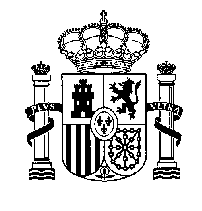 MODELO VCERTIFICACIÓN RELATIVA AL CUMPLIMIENTO DE LA SUPRAAUTONOMÍA EN CUANTO AL NÚMERO DE SOCIOS, VOLUMEN DE OPERACIONES EN TÉRMINOS ECONÓMICOS Y FACTURACIÓN DE LA EAPDon___________________________________________________, con NIF ______________ en su calidad de __________________________de la (entidad solicitante) _________________________ con NIF____________________ y domicilio en ________________________________________.CERTIFICAQue a fecha____________________ en el ejercicio económico (año) __________:La distribución del total de la facturación, de los PRODUCTOS OBJETO DE RECONOCIMIENTO DE LA EAP es la siguiente:La distribución de los SOCIOS por Comunidad Autónoma es la siguiente:La distribución del VOLUMEN DE OPERACIONES, EN TÉRMINOS ECONÓMICOS CON SOCIOS Y TERCEROS por Comunidad Autónoma es la siguiente:El VOLUMEN DE OPERACIONES, EN TÉRMINOS ECONÓMICOS, CON TERCEROS, es el siguiente:En_______________________, a ____ de __________________ de 20__.Director General de AlimentaciónPº Infanta Isabel nº 1										(Firma)28071 MADRIDSECRETARÍA GENERAL DE RECURSOS AGRARIOS Y SEGURIDAD ALIMENTARIADIRECCIÓN GENERAL DE ALIMENTACIÓNMINISTERIO DE AGRICULTURA, PESCAY ALIMENTACIÓNFACTURACIÓN DE LA ENTIDAD SOLICITANTE POR PRODUCTO DE RECONOCIMIENTOFACTURACIÓN DE LA ENTIDAD SOLICITANTE POR PRODUCTO DE RECONOCIMIENTOProductos de reconocimientoVolumen de facturación (€)Producto reconocido 1Producto reconocido 2⁞TotalNÚMERO DE SOCIOS CERTIFICADOSNÚMERO DE SOCIOS CERTIFICADOSNÚMERO DE SOCIOS CERTIFICADOSNÚMERO DE SOCIOS CERTIFICADOSProducto de reconocimientoCC. AA.Nº de SociosPorcentaje del Nº de socios (%)Producto reconocidoCA reconocida 1Producto reconocidoCA reconocida 2Producto reconocido⁞Total generalTotal general100VOLUMEN DE OPERACIONES DE LA ENTIDAD SOLICITANTE VOLUMEN DE OPERACIONES DE LA ENTIDAD SOLICITANTE VOLUMEN DE OPERACIONES DE LA ENTIDAD SOLICITANTE VOLUMEN DE OPERACIONES DE LA ENTIDAD SOLICITANTE Producto de reconocimientoVolumen de operaciones con con socios y tercerosVolumen de operaciones con con socios y tercerosVolumen de operaciones con con socios y tercerosProducto reconocido2 CC. AA.Importe (M€)%Producto reconocido2 CA reconocida 1Producto reconocido2 CA reconocida 2Producto reconocido2 ⁞Producto reconocido2 Resto CC. AA.Producto reconocido2 Total generalVOLUMEN DE OPERACIONES, EN TÉRMINOS ECONÓMICOS, DE LA ENTIDAD SOLICITANTE CON TERCEROSVOLUMEN DE OPERACIONES, EN TÉRMINOS ECONÓMICOS, DE LA ENTIDAD SOLICITANTE CON TERCEROSVOLUMEN DE OPERACIONES, EN TÉRMINOS ECONÓMICOS, DE LA ENTIDAD SOLICITANTE CON TERCEROSProducto de reconocimientoVolumen de operaciones (€)Porcentaje del volumen de operaciones sobre el total (%)Producto reconocido 1Producto reconocido 2⁞Total general